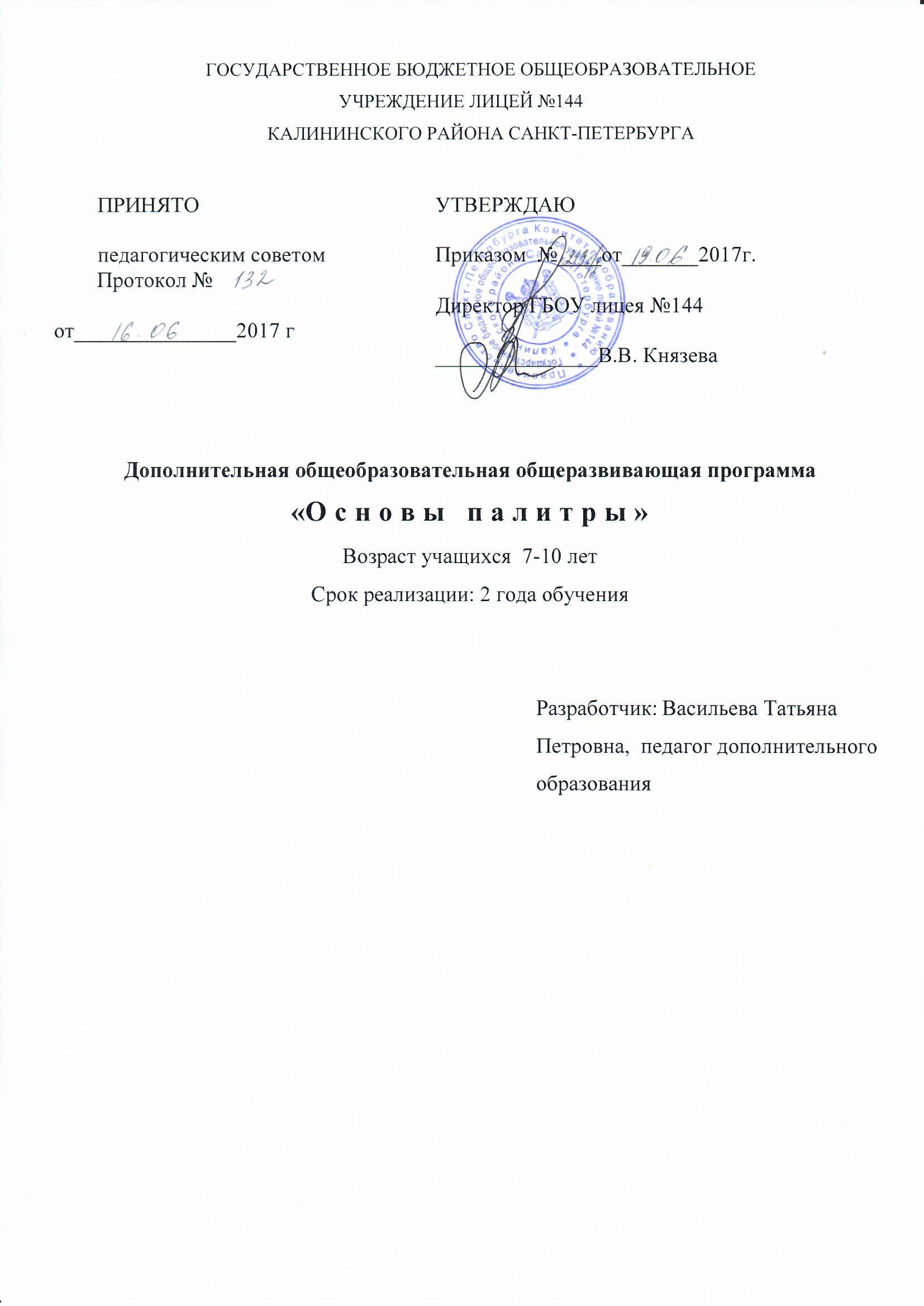 ПОЯСНИТЕЛЬНАЯ  ЗАПИСКАПознавать окружающий мир, видеть в нём красоту, формировать свои эстетические потребности, развивать художественные способности – является одним из элементов единой системы воспитания, обучения и развития детей. С  целью повышения художественного воспитания разработана программа изостудии «Основы художественной Палитры».Направленность программы:    художественная.Уровень освоения:   базовый.Актуальность программы: соответствует государственной политике в области дополнительного образования, социальному заказу общества,  базируется на анализе детского и родительского спроса на дополнительные образовательные услуги по изобразительному искусству. Программа ориентирована на приобщение учащихся к общечеловеческим ценностям, развитие художественных, нравственных качеств личности, профилактику асоциального поведения, создание условий для самореализации,  творческого, умственного, духовного развития ребенка, интеграцию личности в национальную и мировую художественную культуру.Отличительные особенности   от существующих программ – новая методика, современные  образовательные  технологии, основанные на применении  электронно-образовательных ресурсов,  заключающихся в индивидуальном подходе,  доступности,  беседах,  преемственности, последовательности,  результативности;  формах  и  методах  дифференцированного,  коллективного обучения,  конкурсах,  дискуссиях,  игровых ситуациях, использование собственных компьютерных технологий по темам, а также лицензионных дисков CD-R,  собственный   подбор дидактических материалов (рисунков, фотографий, схем) к каждому разделу, теме.Адресат программы:  программа разработана для детей от 6 до 9 лет.Цель  программы «Основы художественной палитры»  направлена  на формирование и развитие творческих способностей учащихся,   обеспечение духовно- нравственного,  гражданско - патриотического  воспитания, развитие интереса к изобразительному искусству, раннее выявление творчески одаренных детей.  Задачи  образовательные:овладение традиционными и нетрадиционными  техниками рисования; изучение основ рисунка, живописи, графики, истории композиции, дизайна, декоративно – прикладного искусства, лепки, мировой художественной культуры и искусства.овладение  учащимися  основами  реалистического искусства,  формирование навыков рисования с натуры, по памяти, по представлению, ознакомление с особенностями работы в области декоративно-прикладного  и народного творчества. развивающие:развитие художественного восприятия мира;развитие изобразительных способностей, эстетического восприятияразвитие творческого воображения, художественного вкуса,  пространственного мышления. воспитательные:воспитание личности учащихся;воспитание интереса и любви к искусству;воспитание усидчивости, аккуратности и терпения;обучение учащихся творческому подходу к любой работе;воспитание культуры работы художественными материалами;воспитание эмоциональной отзывчивости на красоту окружающего мира;воспитание чувства товарищества, толерантности, взаимопомощи;воспитание ответственности и дисциплинированности.Условия реализации программы: Программа рассчитана на 2 года обучения.  Количество часов -  216.1 год обучения:  один раз в неделю по 2 часа.  Количество часов – 72.2 год обучения:   два раза в неделю по 2 часа.  Количество часов -  144.В объединение принимаются все желающие, допущенные по состоянию здоровья врачом.  При наличии свободных мест в группе второго года обучения идет дополнительный набор по результатам собеседования  и выполнения тестовых практических заданий. Первый год обучения – не менее15 человек.  Второй год обучения – не менее 12 человек. Форма организации занятий:   -  групповая.Формы работы: практическая, коллективная, индивидуальная,  творческая,   дискуссионная,  игровая,  выставки работ, интерактивное посещение музеев, беседы, занятие-игра, наблюдение, практические  занятия,  конкурсы. Практическая  деятельность учащихся  по программе «Основы художественной палитры»  имеет следующие виды:учебно-исполнительская  (художественно-изобразительная);учебно-теоретическая;творческая (креативная);культурно-просветительская. Материально-техническое обеспечение программы:  методическое, профессионально-художественное оборудование (модели, натурная база, гипсы, муляжи и т.д.) обеспечивает ГБОУ лицей № 144.  Бумагу, кисти, краски и др. изобразительные материалы предоставляют родители.Планируемые результаты:  Личностные:• освоение общекультурного наследия России и общемирового культурного наследия;• ориентация в системе моральных норм и ценностей; • гражданский патриотизм, любовь к Родине, чувство гордости за свою страну;• уважение к истории, культурным и историческим памятникам;• потребность в самовыражении и самореализации,• эмоционально положительное принятие своей этнической идентичности;• уважение к другим народам России и мира и принятие их, межэтническая толерантность, готовность к равноправному сотрудничеству;  • уважение к ценностям семьи, любовь к природе;Метапредметные:осознание единства изобразительного искусства с литературой, музыкой, историей;изучение  приемов иллюстрирования  литературных  произведений;освоение музыкальными  и художественными  терминами  (полутона, гамма, нюансы и т.д.);Предметные:определение   названий основных цветов;знание правил смешивания цветов на палитре;определение  теплой и холодной гаммы цветов;освоение техники  работы карандашом, кистью, пером, фломастерами;знание правил изображения простейших форм;определение пропорций,  и цвета  предметов; передача  в рисунке простейшей  формы;умение рисовать с натуры, по представлению и по памяти;  осознание  выбора  техники исполнения;определение  видов и жанров  изобразительного искусства;УЧЕБНЫЙ ПЛАН                                                    Первый год обученияУЧЕБНЫЙ   ПЛАН       Второй год  обученияКалендарный учебный график№п/пНазвание раздела, темыКоличество  часовКоличество  часовКоличество  часовФормы контроля№п/пНазвание раздела, темыВсегоТеорияПрактикаФормы контроля1Комплектование  группы22Вводное занятие ИОТ-114211Опрос по ТБ, ИОТ-1143Королева Живопись3.1Гармония цвета624Тест «Спектр»3.2Контраст  цвета826Практикум3.3Цветные кляксы8264Пропорции,  пропорции человека10374.1Плоскостное и объёмное изображение624Обсуждение и сравнение4.2Рисование с натуры и по памяти413Выставка работ, обсуждение.5Азы композиции5.1Линия горизонта1239Вопрос-ответ5.2Композиционный центр (дизайн - проект)10285.3Ритм и движение422Выставка и обсуждениеИтого:722050№ п/п                  ТемаКоличество часовКоличество часовКоличество часовФормы контроля№ п/п                  ТемаВсегоТеорияПрактикаФормы контроля1Вводное занятие ТБ: ИОТ-114211ТБ: ИОТ-1142Графика46729Опрос по ТБ работы перьями, острыми и режущими инструментами3Натюрморт и его изобразительные возможности341026Тест «Теплые и холодные цвета»4Фигура и портрет человека36828Опрос по пропорциям человека5Образ природы16412Тест «Линия горизонта, вливание цвета в цвет»6Декоративно-прикладное рисование837Тест: Узнай, какой это вид ДПИ.7Азы перспективы422Опрос «Точка схода. Линейная и воздушная перспектива8Дизайн422Что такое дизайн? Над чем работают дизайнеры?9Итоговое занятие422Оформление работ и выставка работ.Итого:14437107Год обученияГод обучения по программеДата окончания по программеВсего учебных недельКоличество учебных часовРежим занятий1 год01.09.201625.05.201736722 часа 1 раз в неделю2 год01.09.201725.05.2018721442 часа 2 раза в неделю